STA. MARIARustico zum Ausbauen im DorfkernRustico da riattare nel nucleoMit AusbauprojektCon progetto di ristrutturazione                             4180/269Fr.  60'000.--NAP/Luogo	Sta. Maria in Calanca	PLZ/ORTRegione	Calancatal	RegionCanton	Graubünden	KantonPaese	Schweiz	LandTipo dell’immobile	   Rustico zum Ausbauen         	Objekt TypSuperficie terreno	ca 62 m2	GrundstücksflächeSuperficie abitabile	ca. 80 m2	WohnflächeBalcone/terrazza	nein	Balkon/TerrasseAnno di costruzione	ca. 1900	BaujahrRiattazioni	nuovo tetto	RenovationenPiani	zwei	GeschossePosteggi	öffentliche Parkplätze im Dorf	ParkplätzeLocali	3	ZimmerPavimento zona giorno	Stein	Bodenbelag WohnbereichPavimento zona notte	Holz	Bodenbelag SchlafbereichLuogo/zona	ruhige, sonnige Aussichtslage	LageVista lago	nein	SeesichtScuole	ja	SchulenNegozi	ja	EinkaufsmöglichkeitenMezzi pubblici	ja	Oeff. VerkehrsmittelDistanza prossima città	20 km	Distanz zur nächsten StadtDistanza autostrada	15 km	Distanz zur AutobahnDieses Rustico liegt an sehr ruhiger, sonniger Aussichtslage im alten Dorfkern von Sta. Maria im unteren Calancatal auf ca. 900 m/M.Die Grundsubstanz des zweigeschossigen Gebäudes ist gut. Das Dach ist neu erstellt. Der Innenausbau muss vollständig erstellt werden. Es besteht ein entsprechendes Ausbauprojekt. Ein schöner Ausblick erstreckt sich auf die umliegenden, malerischen Häuser und ins Tal. Das Dorf Sta. Maria liegt oberhalb des Misox und weist ein sehr schönes Dorfbild auf.Das Rustico hat keine direkte Autozufahrt. In nächster Nähe gibt es öffentliche Parkplätze. Die Fahrt nach Bellinzona dauert ca. 20 Minuten. In 15 Minuten gelangt man zur Autobahn A2 in Bellinzona-Nord. St. Maria ist von Grono aus mit dem Postauto gut erreichbar.  Im Dorf gibt es eine Einkaufsmöglichkeit. Questo rustico si triva in una posizione molto tranquilla e soleggiata nel nucleo di Sta. Maria nella Valle Calanca su 900 m/m.L’edificio di 2 piani si trova ancora in buono stato. Il tetto è fatto a nuovo. L’interno ha bisogno una ristrutturazione totale. Esiste già un progetto della riattazione. Una bella vista estende sul paese e nel Mesolcina. Non si può arrivare con la macchina fino alla casa. Sopra e sotto sono posteggio gratuiti del comune. La città di Bellinzona è a 20 minuti, l’autostrada A 13 a 10 minutio. Con il bus si arriva a Grono. Nel comune si trova un negozio.Facciata est / Ostfassade Rustico davanti / vorne angebautes RusticoRusticiRustico dentro / Innenraum Rustico dentro / InnenraumRustico con vista nella valle / Rustico mit Blick ins TalSta. MariaVista sul rustico da sotto / Blick auf Rustico von untenVista sul rustico da sopra / Blick auf Rustico von oben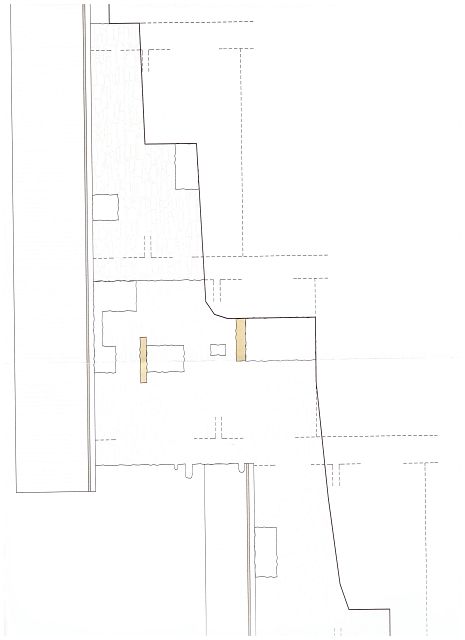 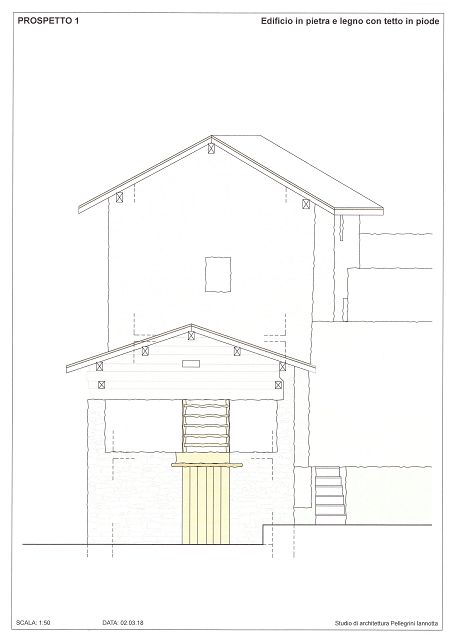 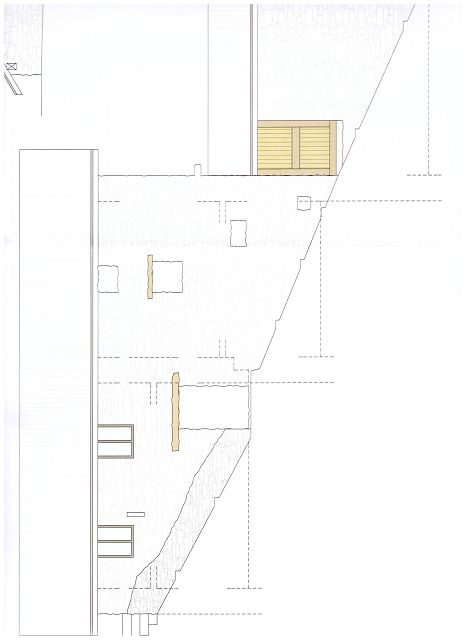 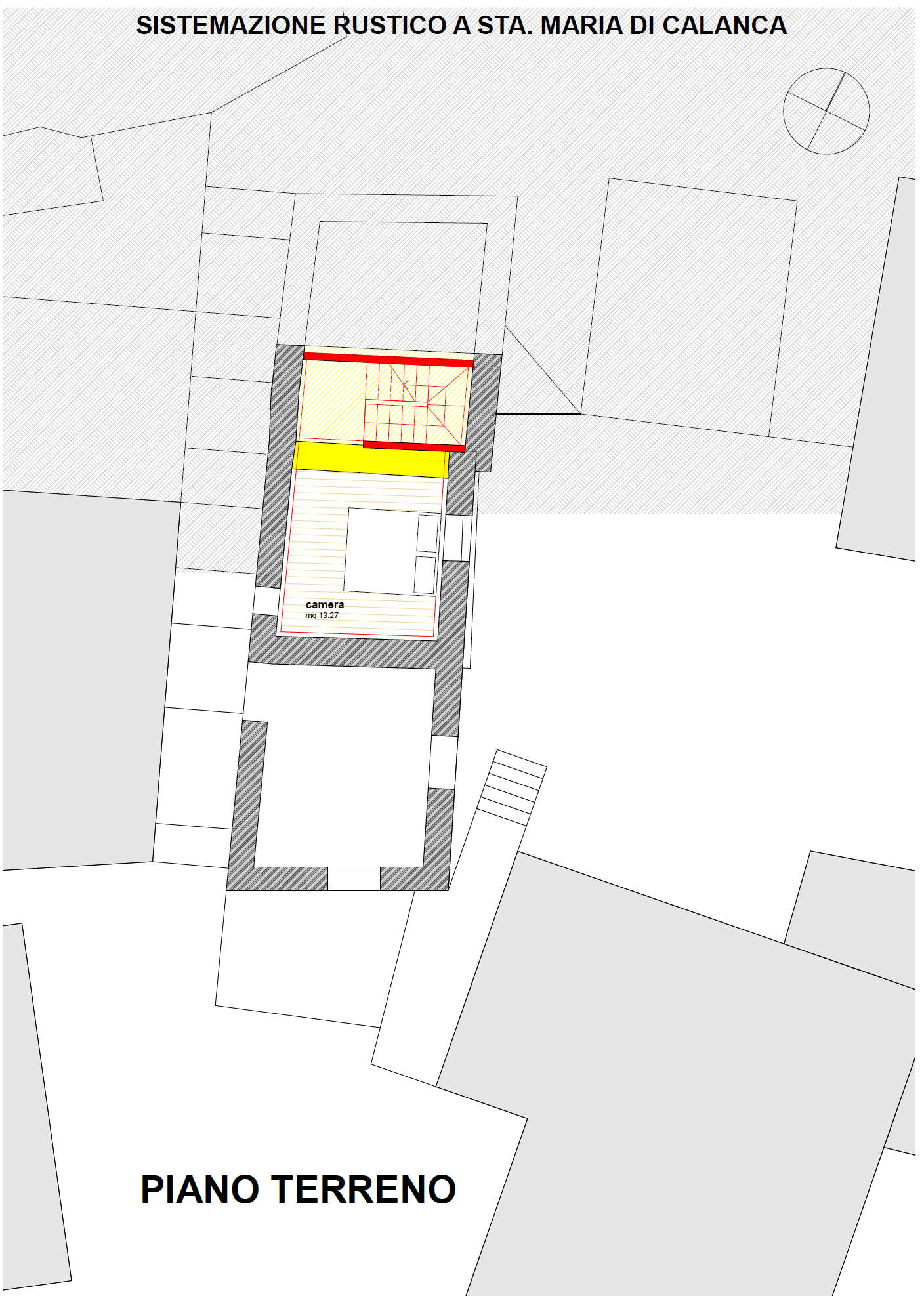 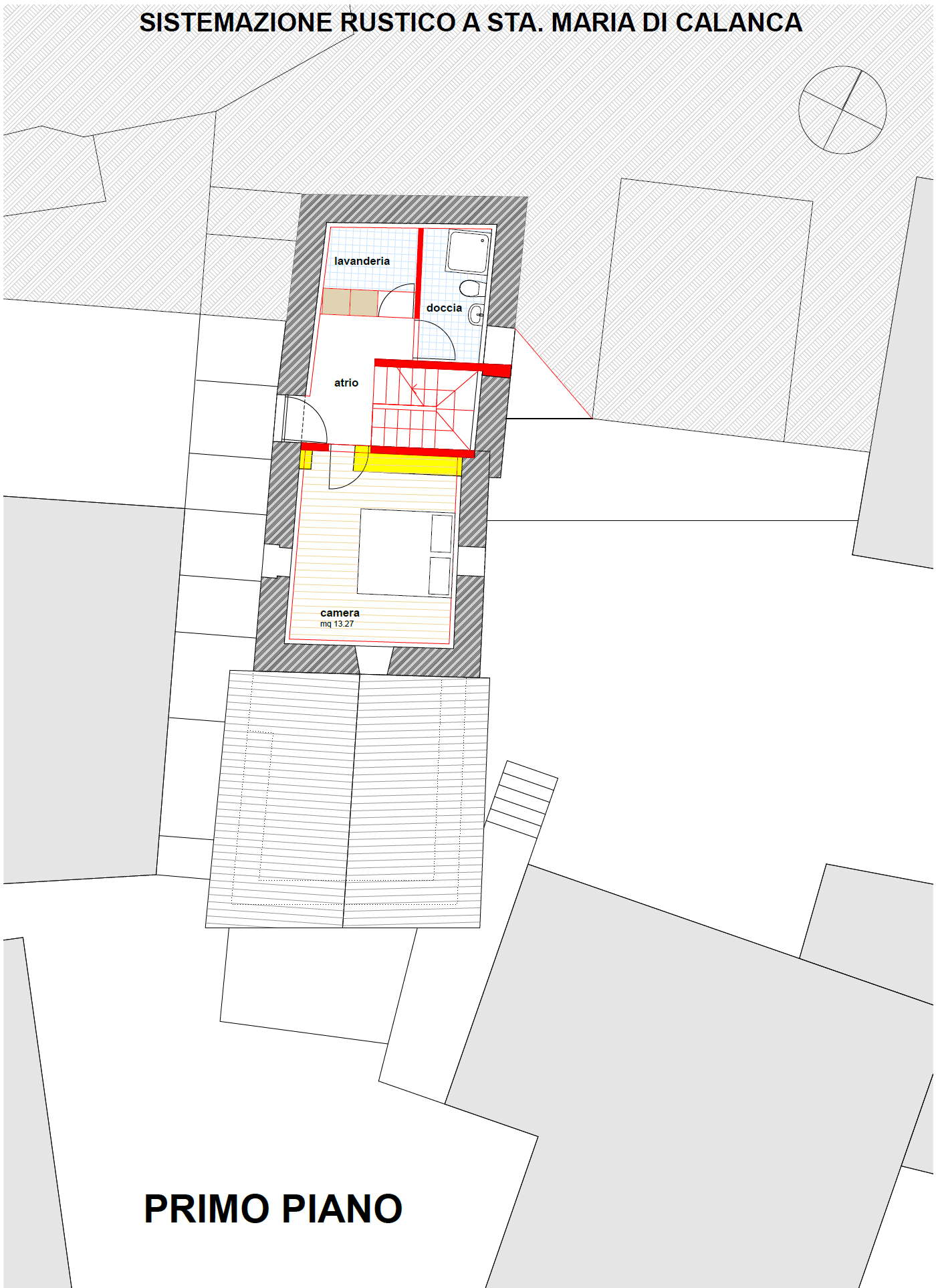 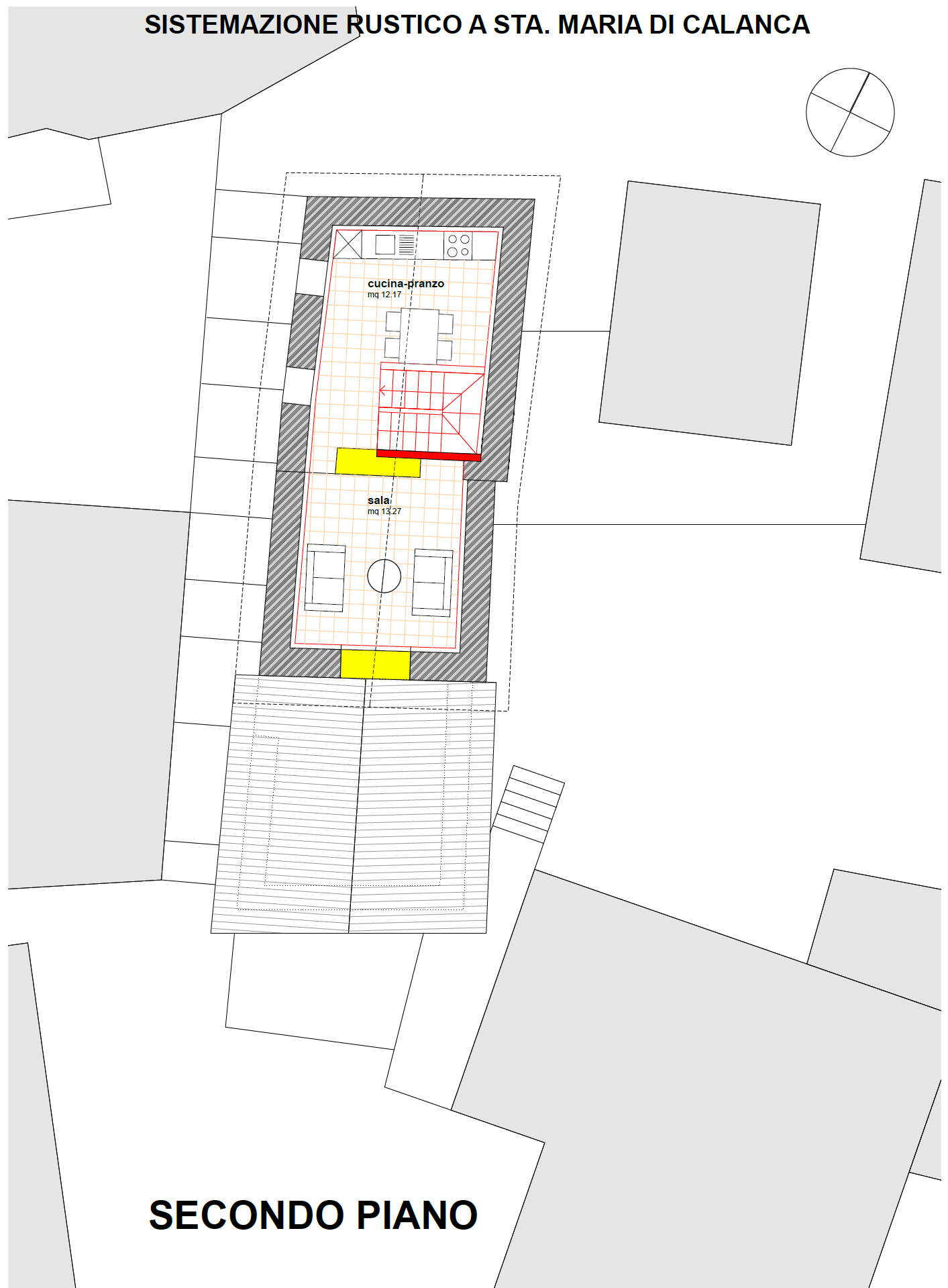 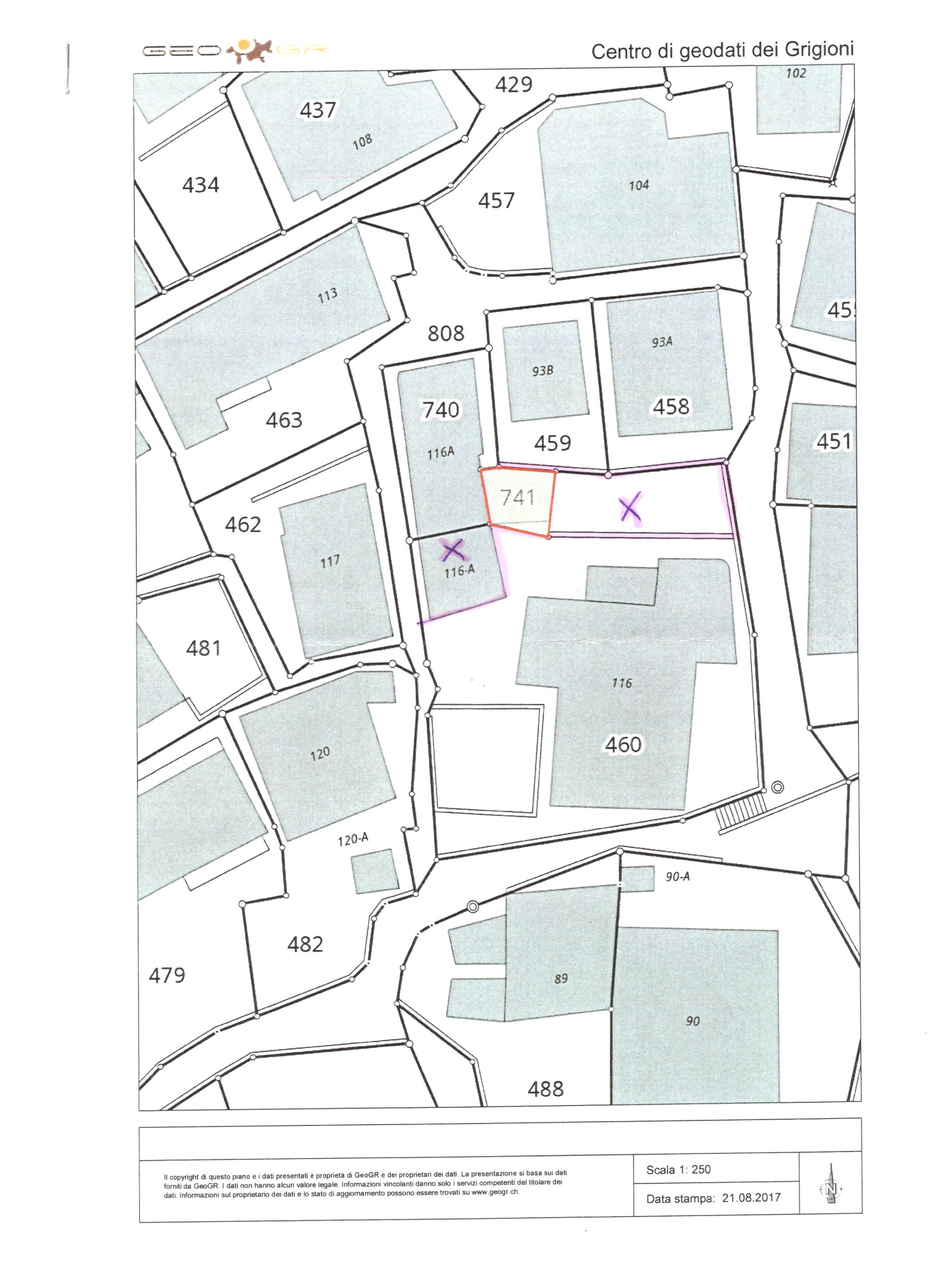 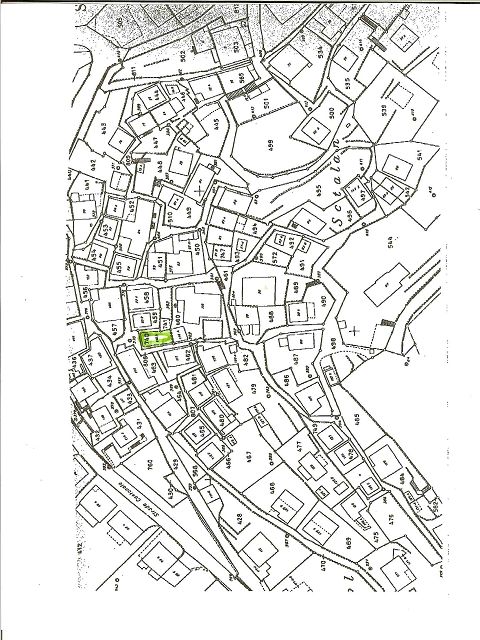 TICINO       Sta. Maria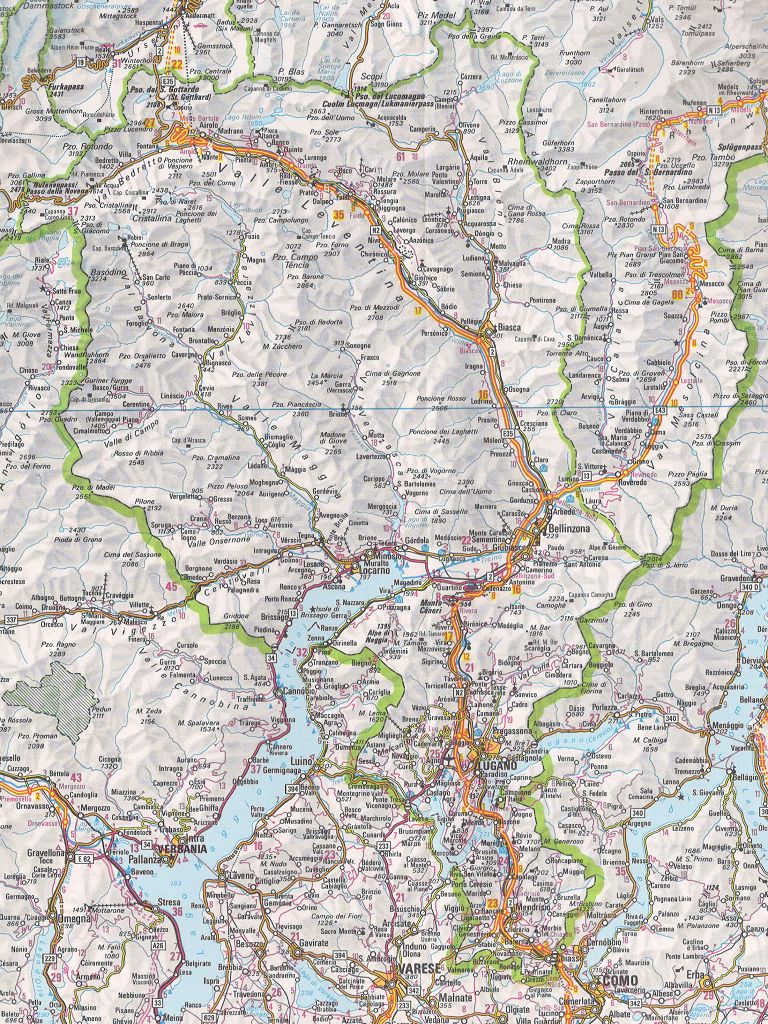 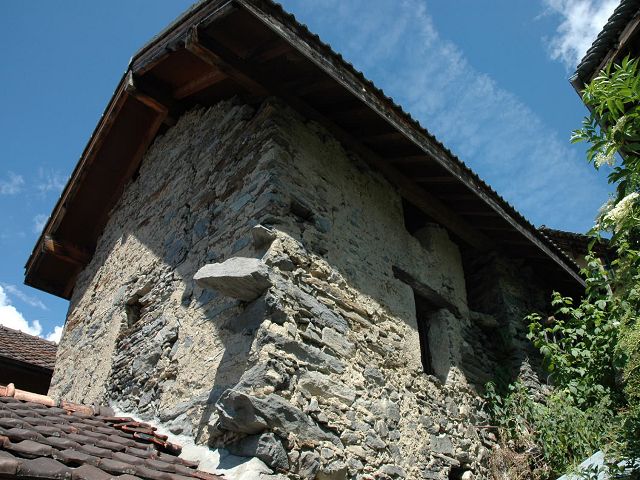 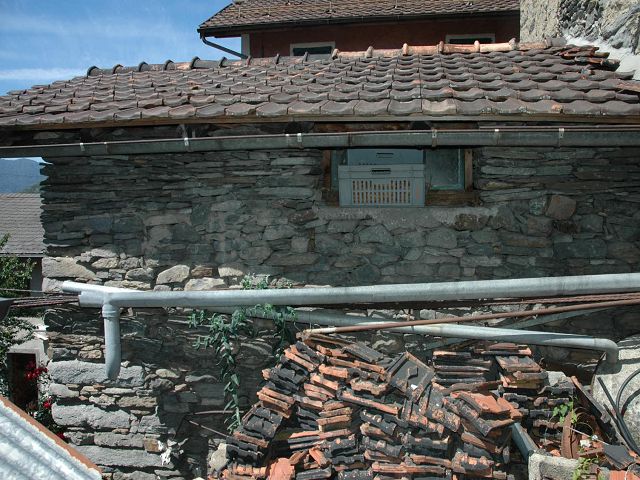 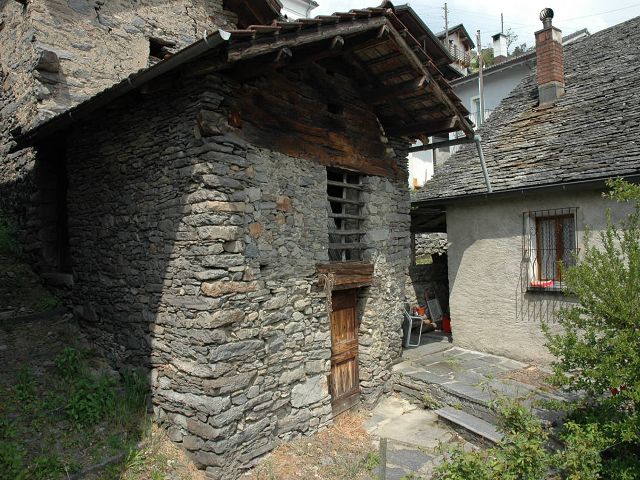 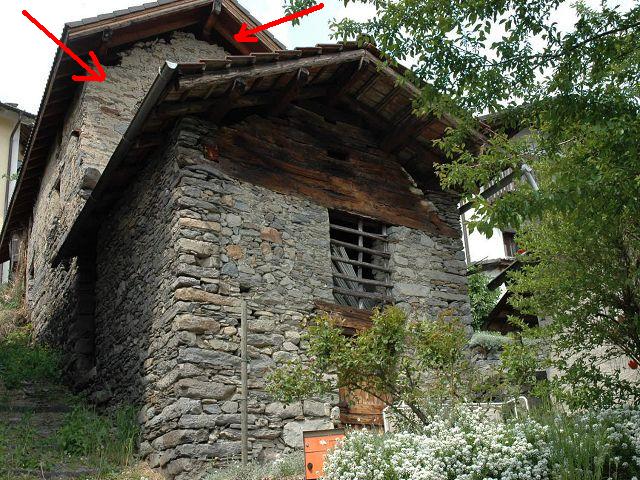 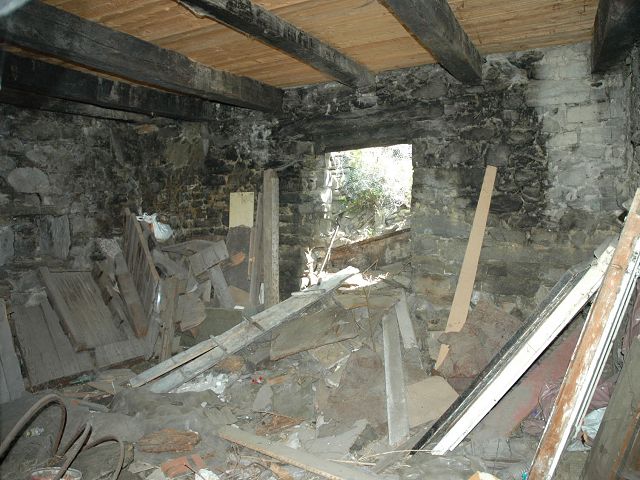 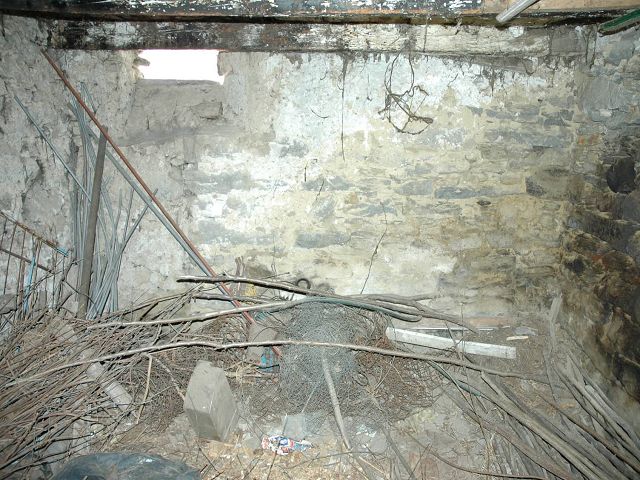 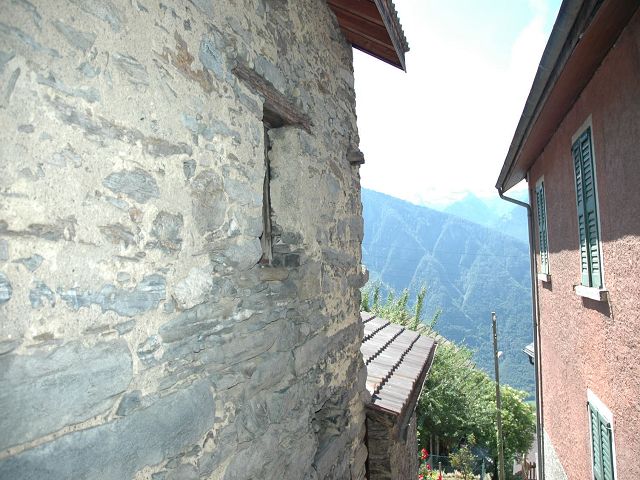 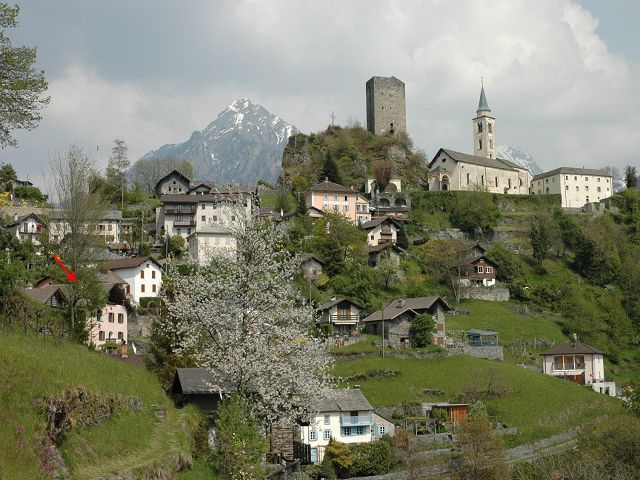 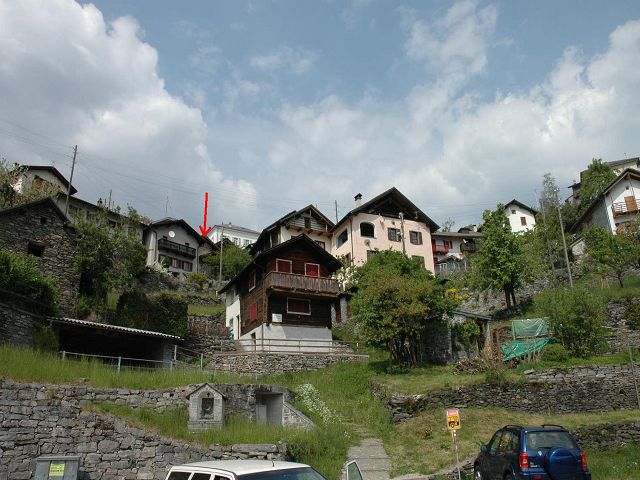 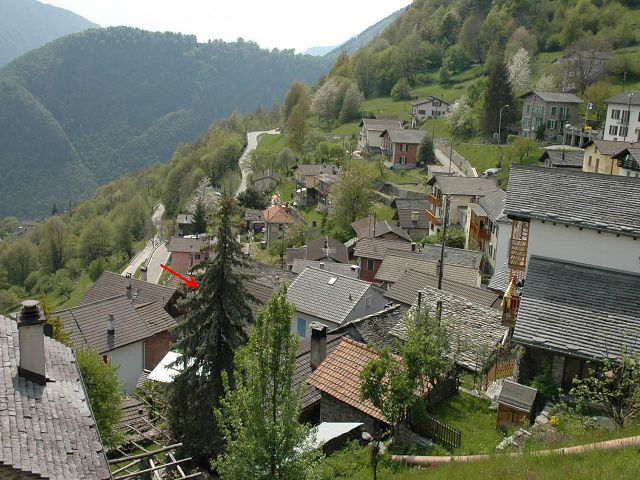 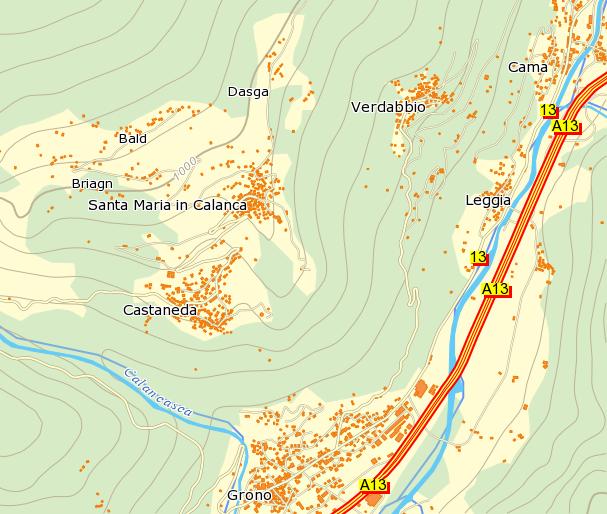 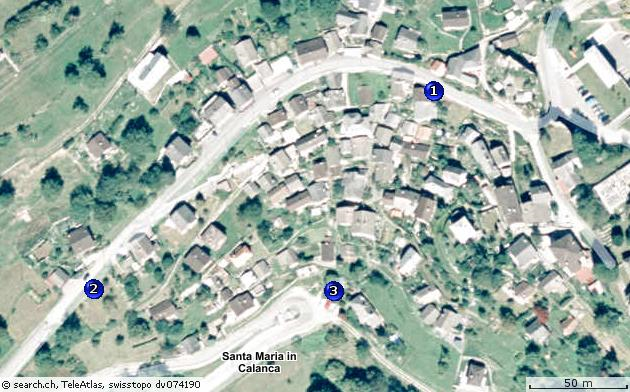 